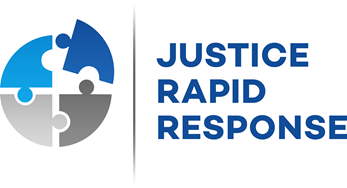 Nomination FormBy completing this form, the Nominating Entity indicated below puts forward their employee to participate in the JRR recruitment course, and to be considered for certification onto the JRR roster. By nominating their employee to the recruitment course the Entity agrees and understands that if the employee is subsequently requested to take part in a JRR deployment, it will consider making the expert available for deployment for short term assignments (generally up to 3 months).If you do not have an employer at the time of application, you can nominate yourself (self-nomination). To do so, please fill out the form by following the self-nomination instructions in the form. Please note that you can only nominate yourself if you do not or no longer have an employer. Applications that are submitted with a self-nomination when you have a current employer will be denied.Only experts selected by JRR and its partners will be invited to participate in the recruitment course, and only those who successfully complete the course will be invited to be certified onto the Roster.ExpertExpertName of expert nominatedfor the JRR Roster:Nominating EntityNominating EntityNominating EntityName of nominating entityFor self-nominations, please write:SELF-NOMINATIONType of organisation (please check one as appropriate)For self-nominations, please check:Self-nominationGovernmentType of organisation (please check one as appropriate)For self-nominations, please check:Self-nominationInternational Governmental Organisation (IGO)Type of organisation (please check one as appropriate)For self-nominations, please check:Self-nominationUnited Nations OrganisationType of organisation (please check one as appropriate)For self-nominations, please check:Self-nominationNGO/Civil societyType of organisation (please check one as appropriate)For self-nominations, please check:Self-nominationFirmType of organisation (please check one as appropriate)For self-nominations, please check:Self-nominationEducationalType of organisation (please check one as appropriate)For self-nominations, please check:Self-nominationPrivateType of organisation (please check one as appropriate)For self-nominations, please check:Self-nominationOtherType of organisation (please check one as appropriate)For self-nominations, please check:Self-nominationSelf-nominationIf Other, please explainContact Person at Nominating EntityFor self-nominations, please give your own detailsContact Person at Nominating EntityFor self-nominations, please give your own detailsName of contact person:Title/Position:Email:Email 2:Telephone No.:Mobile Telephone No.:Skype:Relationship of contact person to the expert nominated:For self-nominations, please write N/AAdditional InformationAdditional InformationAdditional InformationAdditional InformationDoes the entity or self-nominee request financial support for the participation of the expert in the JRR Course?(please check one as appropriate)Does the entity or self-nominee request financial support for the participation of the expert in the JRR Course?(please check one as appropriate)YesDoes the entity or self-nominee request financial support for the participation of the expert in the JRR Course?(please check one as appropriate)Does the entity or self-nominee request financial support for the participation of the expert in the JRR Course?(please check one as appropriate)NoHas the expert ever applied for a JRR course?(please check one as appropriate)Has the expert ever applied for a JRR course?(please check one as appropriate)YesHas the expert ever applied for a JRR course?(please check one as appropriate)Has the expert ever applied for a JRR course?(please check one as appropriate)NoIf yes, which course? If yes, which course? Has the expert ever participated in a JRR course? (please check one as appropriate)Has the expert ever participated in a JRR course? (please check one as appropriate)YesHas the expert ever participated in a JRR course? (please check one as appropriate)Has the expert ever participated in a JRR course? (please check one as appropriate)NoIf yes, which course?If yes, which course?Additional comments/notes:Self-nomination Information - Only to be filled out for self-nominationsSelf-nomination Information - Only to be filled out for self-nominationsSelf-nomination Information - Only to be filled out for self-nominationsSelf-nomination Information - Only to be filled out for self-nominationsWhat is your current status? (please check one as appropriate)What is your current status? (please check one as appropriate)What is your current status? (please check one as appropriate)What is your current status? (please check one as appropriate)Independent Consultant (working on mandates)Academic StudiesEnd of studies (date):SabbaticalSabbatical until (date):RetiredRetired since (date):UnemployedOtherOther, Explain:UnderstandingUnderstandingBy signing this form, I certify that my statements made in answer to the preceding questions are true, and complete to the best of my knowledge. I also understand that by nominating an expert (or self-nominating myself), the nominated expert is in principle available for short-term deployments through JRR and that requests to release the expert for deployment should be favourably considered.By signing this form, I certify that my statements made in answer to the preceding questions are true, and complete to the best of my knowledge. I also understand that by nominating an expert (or self-nominating myself), the nominated expert is in principle available for short-term deployments through JRR and that requests to release the expert for deployment should be favourably considered.Date:Signature of contact person at nominating entity or self-nominating expert:If a request is received for the deployment of the nominated expert, the JRR Secretariat will need to contact you at very short notice to seek your authorisation of their participation. We would therefore appreciate it if you could let us know if the contact information contained in this form changes. Thank you.  JRR SecretariatIf a request is received for the deployment of the nominated expert, the JRR Secretariat will need to contact you at very short notice to seek your authorisation of their participation. We would therefore appreciate it if you could let us know if the contact information contained in this form changes. Thank you.  JRR Secretariat